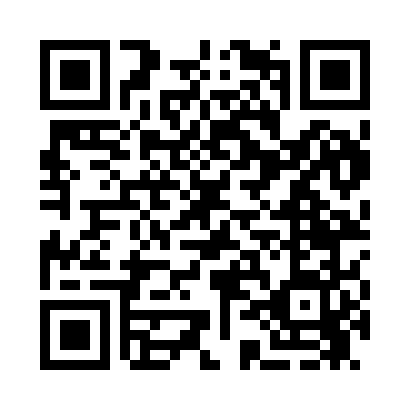 Prayer times for Green Isle, Minnesota, USAMon 1 Jul 2024 - Wed 31 Jul 2024High Latitude Method: Angle Based RulePrayer Calculation Method: Islamic Society of North AmericaAsar Calculation Method: ShafiPrayer times provided by https://www.salahtimes.comDateDayFajrSunriseDhuhrAsrMaghribIsha1Mon3:415:351:205:289:0510:592Tue3:425:351:205:289:0510:583Wed3:435:361:205:289:0510:574Thu3:445:371:215:289:0410:575Fri3:455:371:215:289:0410:566Sat3:465:381:215:289:0410:557Sun3:475:391:215:289:0310:548Mon3:485:401:215:289:0310:549Tue3:505:401:215:289:0210:5310Wed3:515:411:225:289:0210:5211Thu3:525:421:225:289:0110:5112Fri3:535:431:225:289:0010:4913Sat3:555:441:225:289:0010:4814Sun3:565:451:225:288:5910:4715Mon3:585:451:225:288:5810:4616Tue3:595:461:225:288:5810:4517Wed4:015:471:225:278:5710:4318Thu4:025:481:225:278:5610:4219Fri4:045:491:225:278:5510:4020Sat4:055:501:225:278:5410:3921Sun4:075:511:235:278:5310:3822Mon4:085:521:235:268:5210:3623Tue4:105:531:235:268:5110:3424Wed4:115:541:235:268:5010:3325Thu4:135:551:235:258:4910:3126Fri4:155:561:235:258:4810:3027Sat4:165:581:235:258:4710:2828Sun4:185:591:235:248:4610:2629Mon4:206:001:235:248:4510:2430Tue4:216:011:225:238:4410:2331Wed4:236:021:225:238:4210:21